NÁVOD NA LEPENÍ SAMOLEPÍCÍCH FÓLIÍ A TAPETCo byste měli vědět před aplikací samolepících fólií a tapet?Někdy jsou samolepící fólie také označovány jako samolepící tapety, jedná se pouze o dvojí označení pro zcela totožný produkt. Samolepící fólie jsou připraveny k okamžité aplikaci. Lze je nalepit na všechny hladké, suché a bezprašné povrchy a nesavé povrchy, jako jsou dveře, nábytek apod.Pomůcky: nůžky, popř. lámací nůž, pravítko, tužka, voda (jen dle typu samolepící fólie), hadřík nebo stěrka, jehla. Nebo můžete zakoupit D-c-fix sadu pro aplikaci samolepicích fólií 399-6016Pracovní postupZačněte kontrolou samolepící tapety. Zaměřte se především na vzor, barvy a povrch. Po této kontrole si promyslete, jak daný předmět chcete polepit a rozměřte si jej na zadní stranu samolepící tapety.K měření a stříhání folie použijte měřící čtverce na jejím okraji.Povrch, na který budete tapetu lepit, navlhčete vodou, potom stáhněte nejdříve asi 10 cm rubové strany papíru a „obnaženou“ folii přiložte na určené místo.  UPOZORNĚNÍ: tabulovou fólii lepte bez použití vody! Tento pracovní postup je pouze orientační a může se lišit dle typu samolepící fólie.Při lepení fólie dbejte pokynů výrobce na zadní straně etikety či obalu. 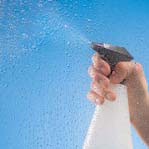 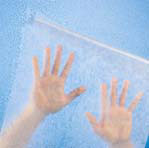 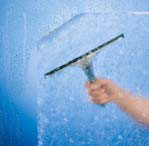 Odlepujte zadní stranu papíru jednou rukou, a druhou rukou uhlazujte folii vždy od středu k okrajům. K tomu použijte nejlépe měkký hadřík nebo stěrku.Jestliže je folie pokřivená, opatrně ji stáhněte zpět bez napínání a znovu ji přilepte.Přelepování folie může být prováděno pouze během aplikace, protože po několika hodinách je již folie pevně přilepena.Když pokrýváte větší plochu několika pásy, počítejte na překrytí asi s 10 mm. Na okrajích nechte folii přesahovat asi 5 mm a odřízněte ji, až když je lepení ukončeno.Když lepíte folii na hranách, lehce ji přitlačte k hraně s použitím elektrické žehličky (na nejnižší teplotě). Záhyby a vzduchové bubliny mohou být odstraněny lehkým vytlačením ve směru od středu k okrajům, příp. můžete vzniklé bubliny propíchnout jehlou a vytlačte vzduch ven.Samolepící folii lze čistit mýdlovou vodou. Sejmutí starých folií bez zbytku se docílí jejich mírným zahřátím.Každá činnost vyžaduje na počátku trochu zručnosti a praxe. Věříme, že se Vám bude se samolepícími tapetami pracovat dobře a lepením získáte časem potřebnou zručnost. Přejeme hezkou proměnu Vašich domovů, renovaci dveří nebo "vylepšení" Vašich oblíbených předmětů, na kterých se již podepsal zub času, ale ještě je nechcete vyhodit.